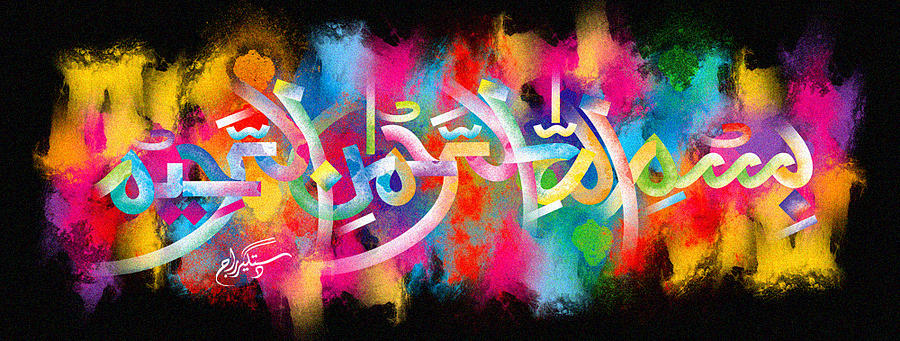 The Miracle Avocado Pear of 6th November 2015 – Vol 1The Exclusive Islamic Miracle Photographs of Dr Umar Elahi AzamMonday 9th November 2015Manchester, UKIntroductionThere were 2 impressions of the Name of Allah    on the seed, 1 on the external surface and 1 on the internal surface, making a total of 4 impressions altogether.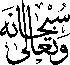 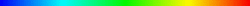 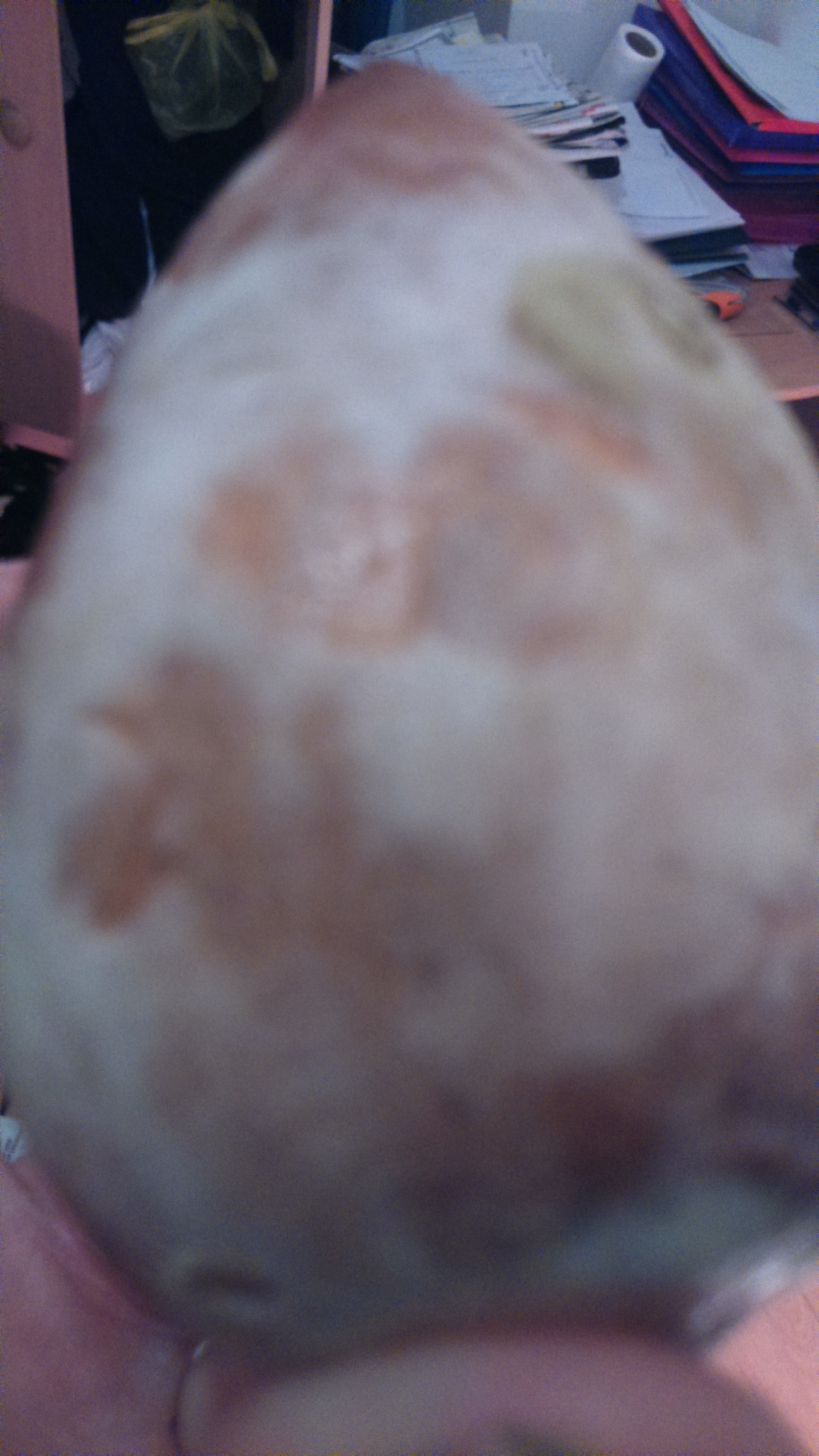 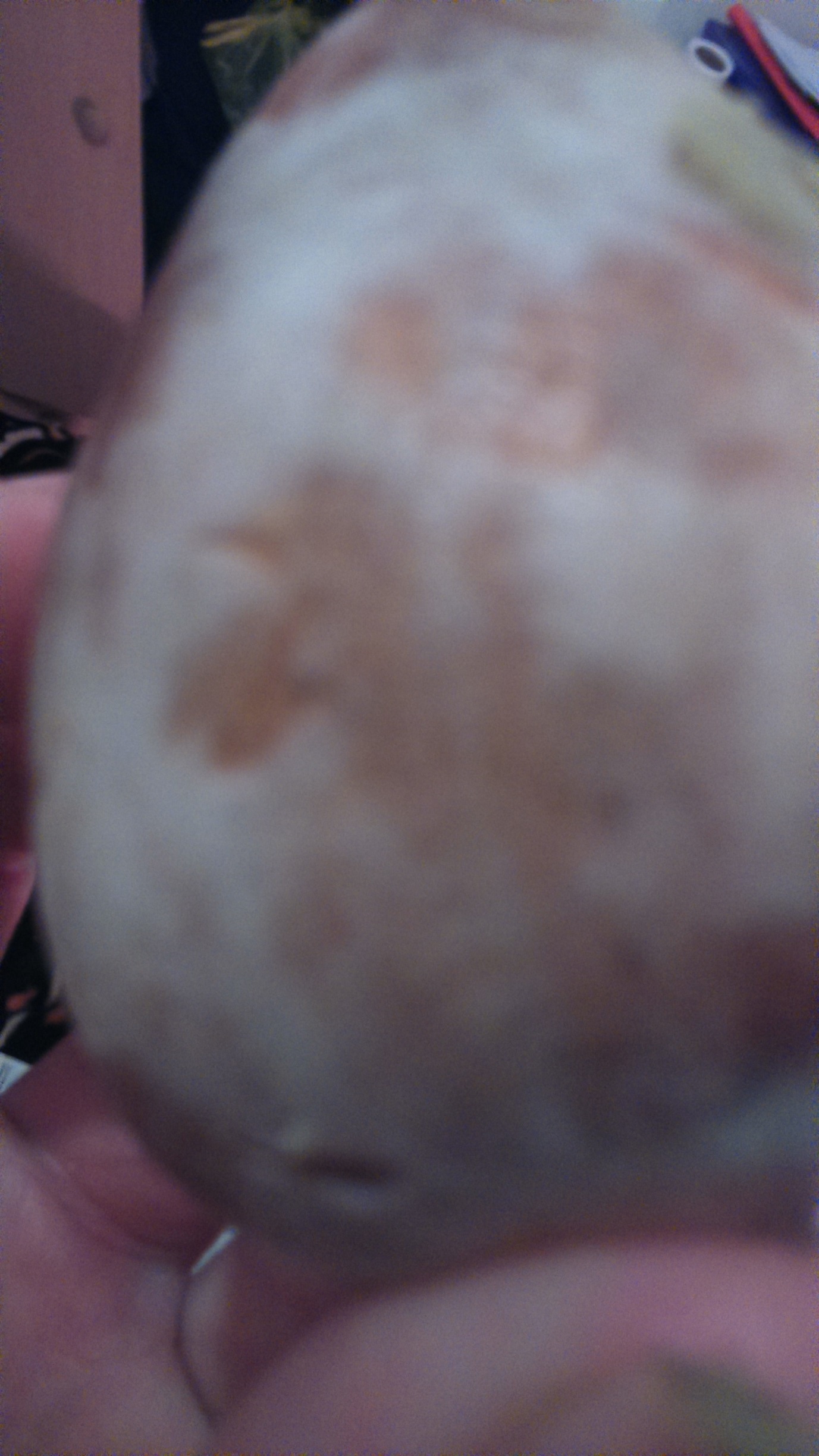 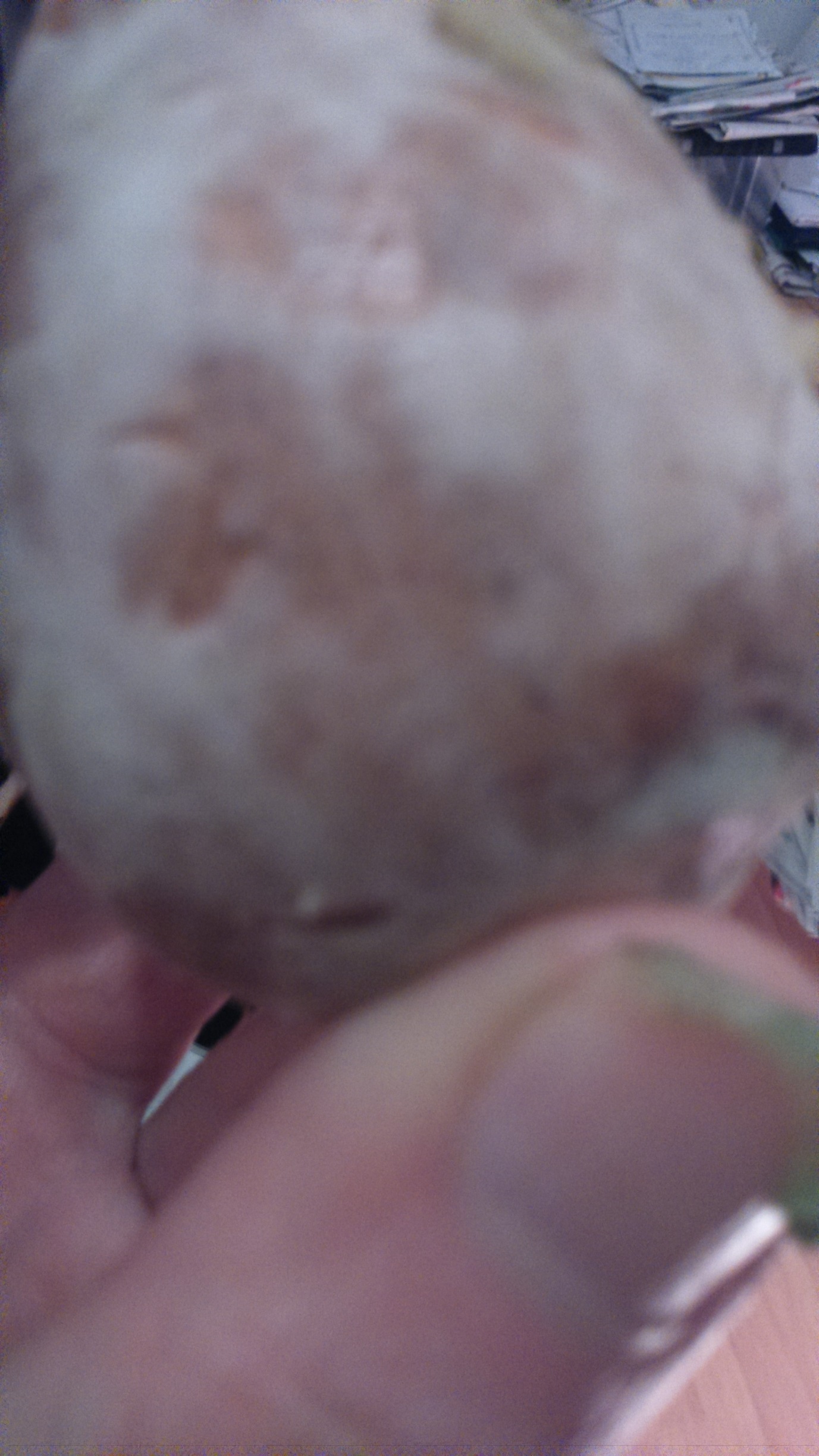 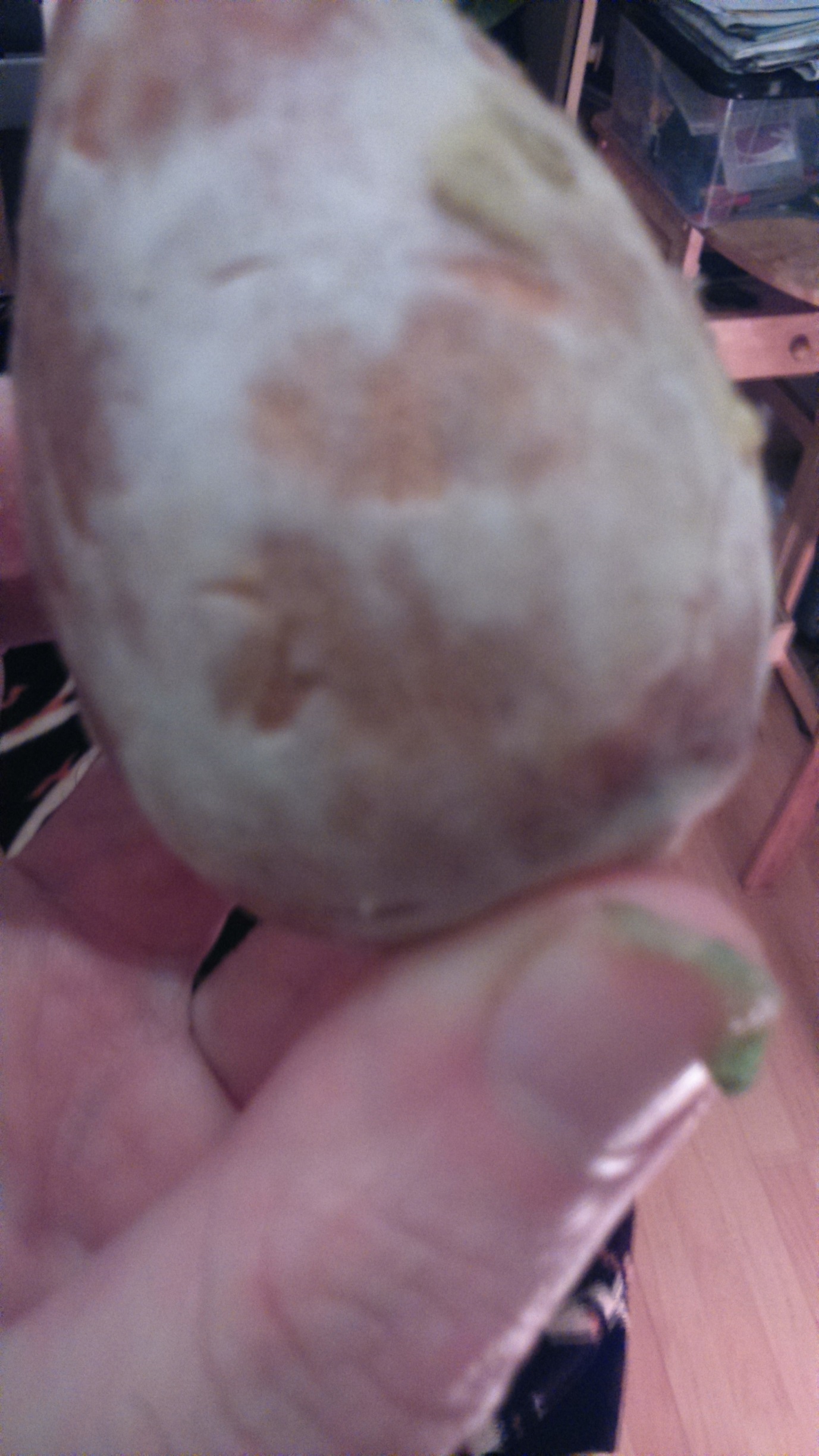 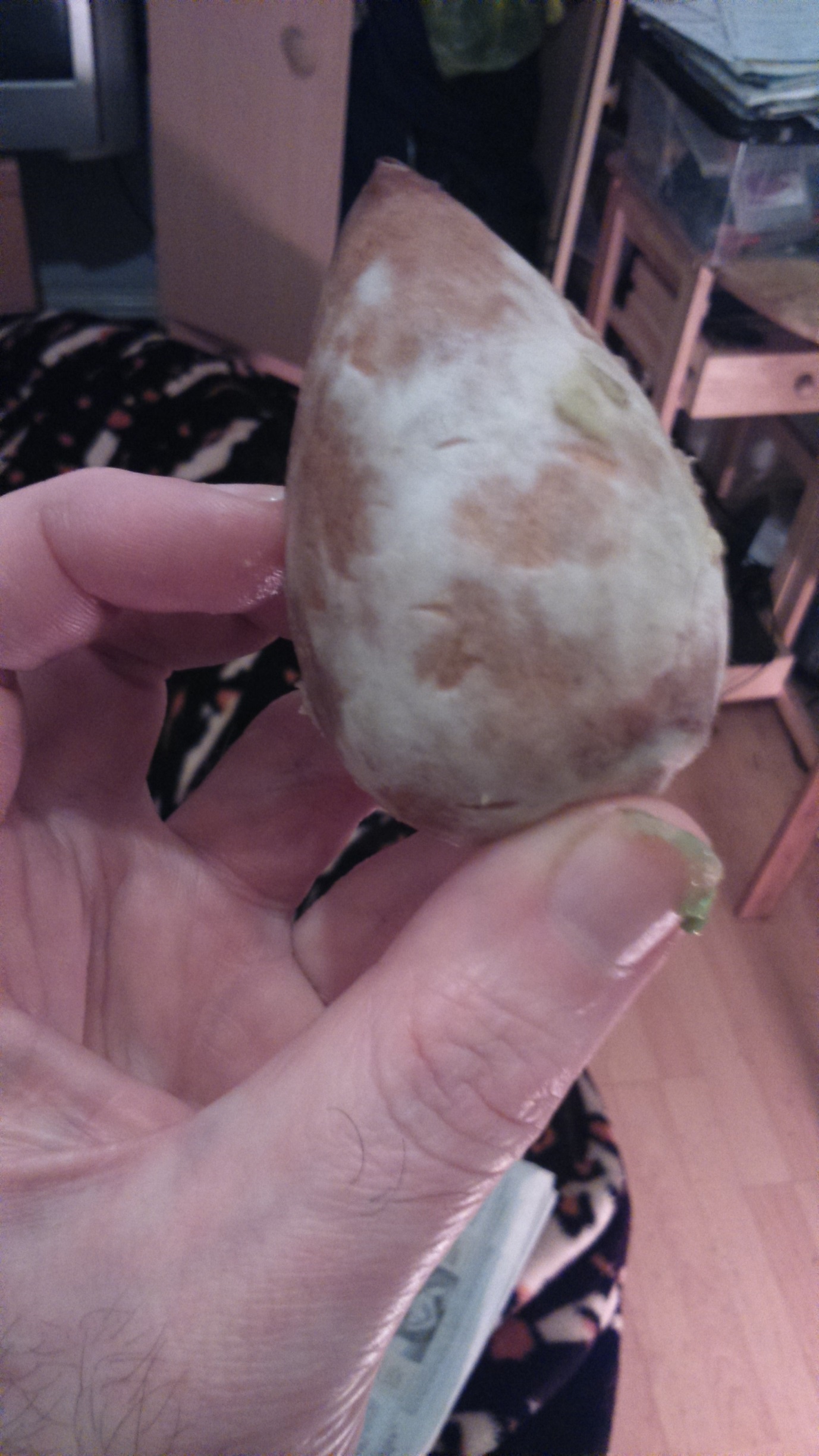 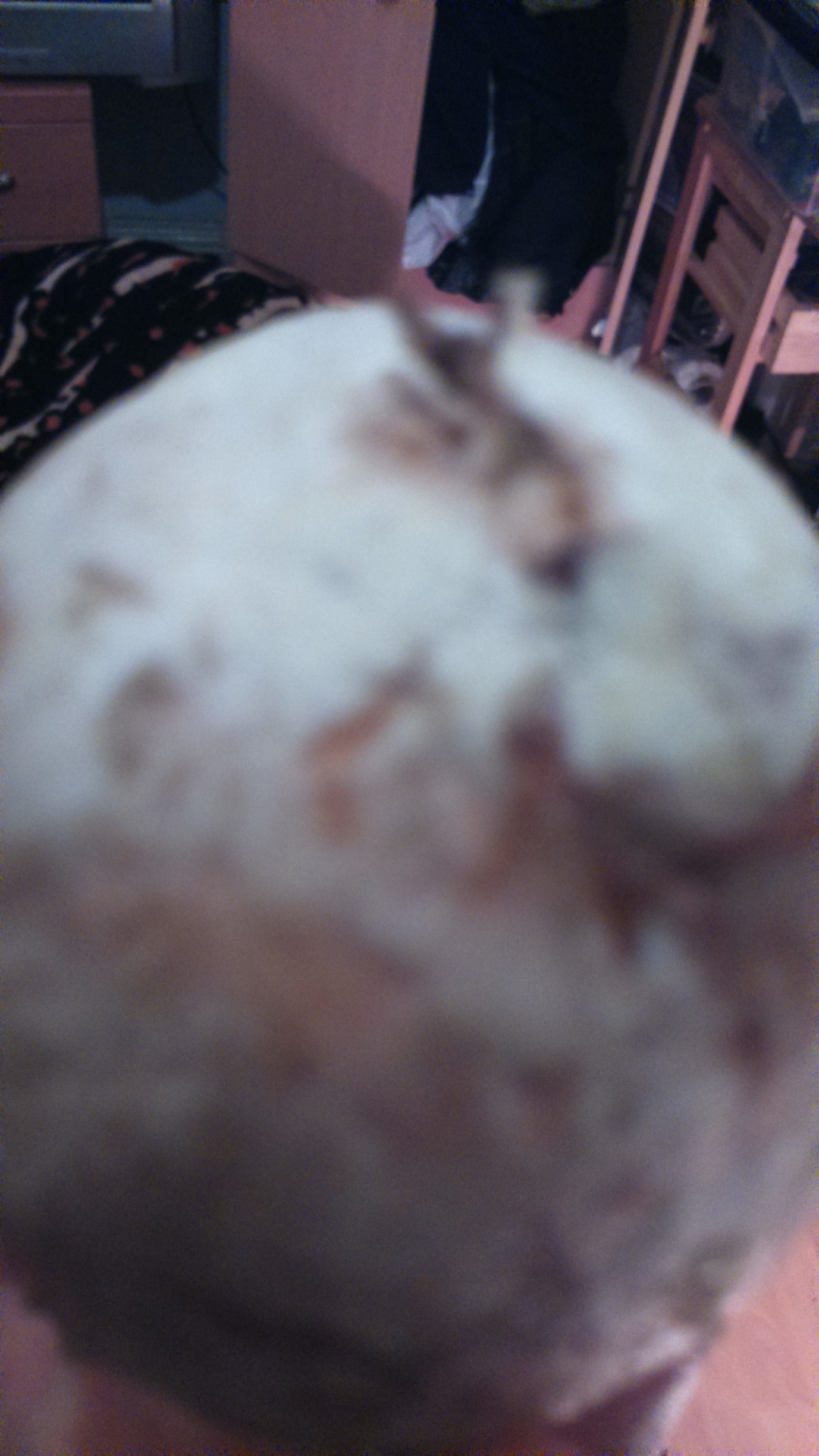 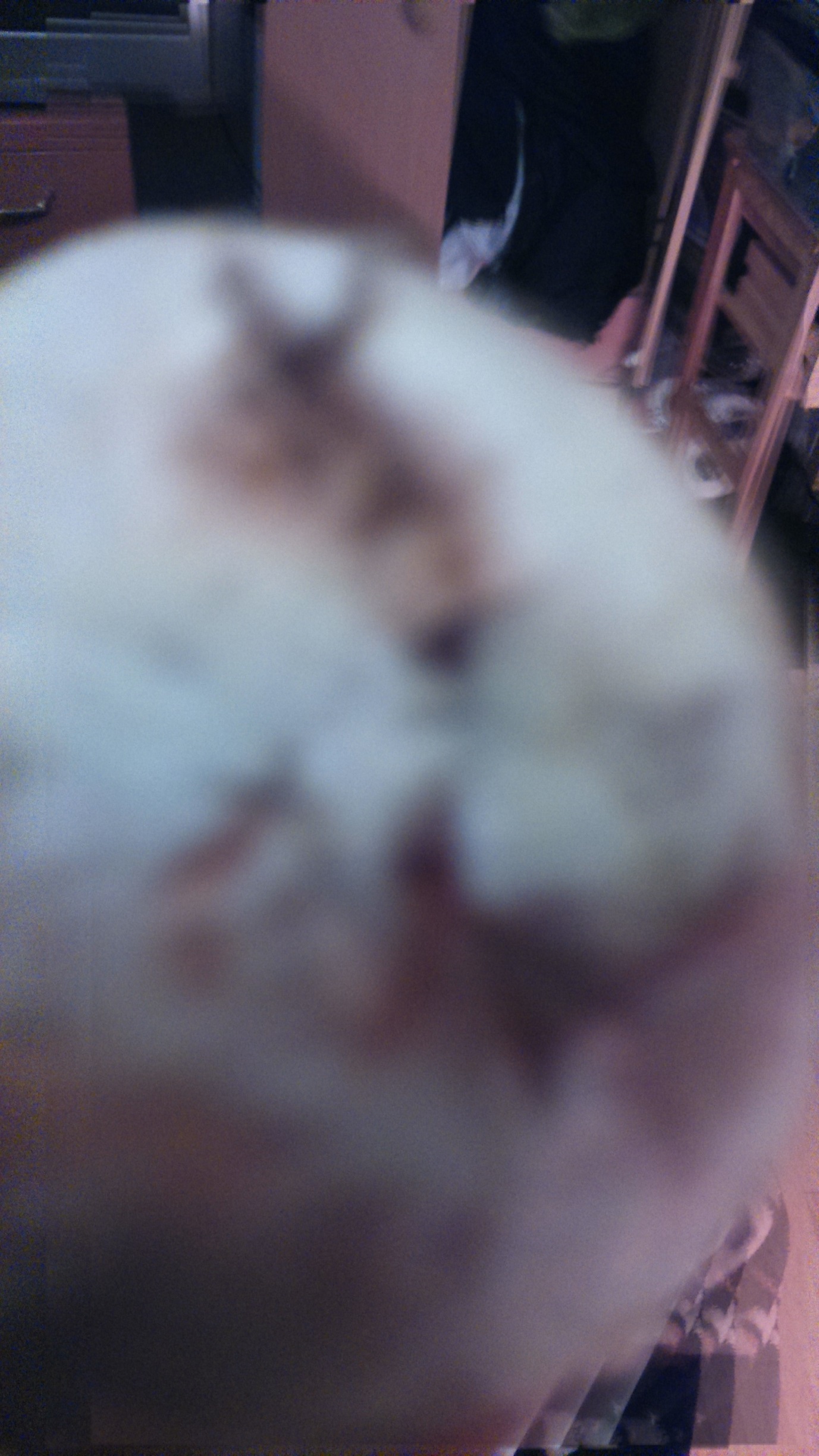 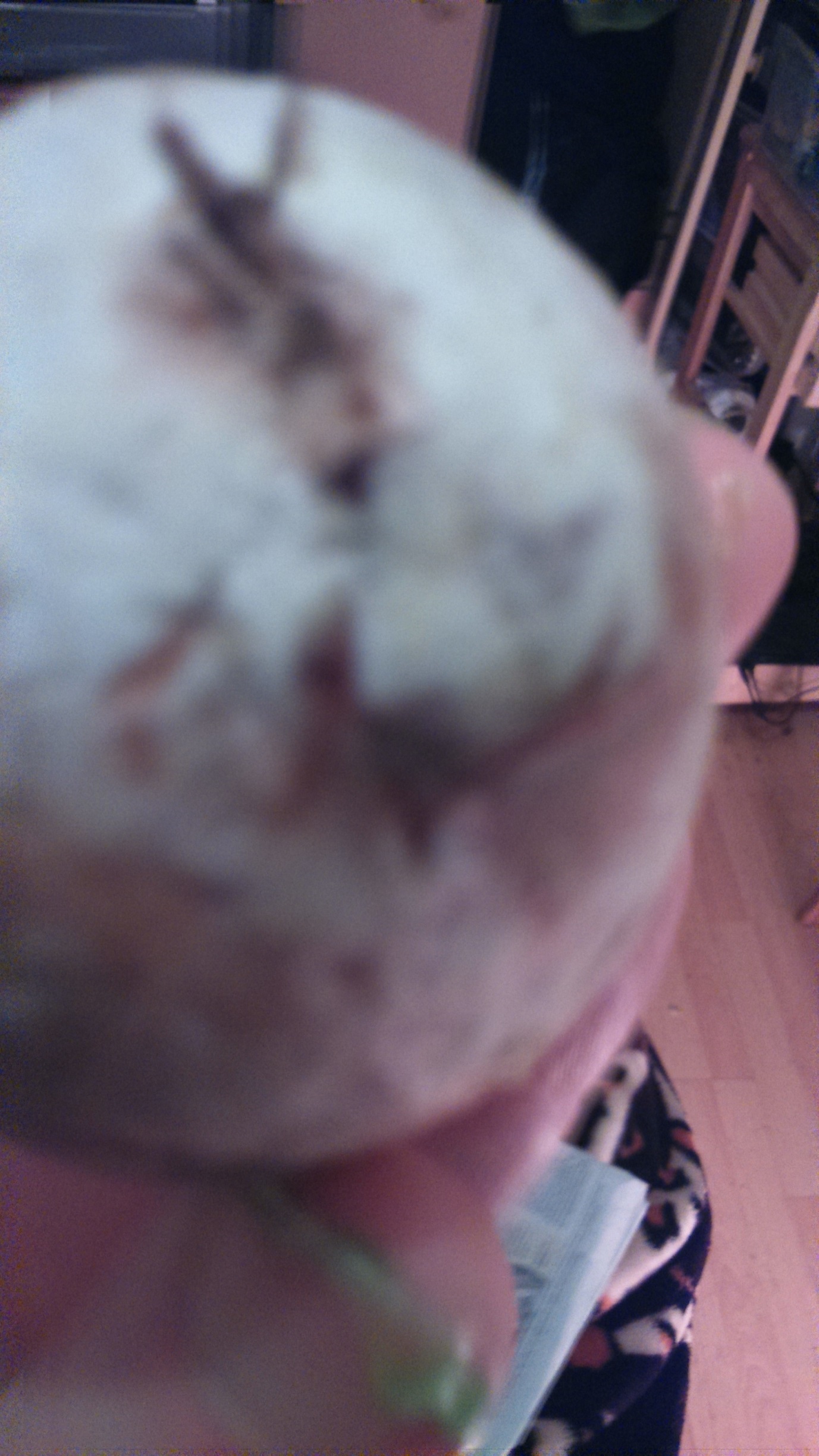 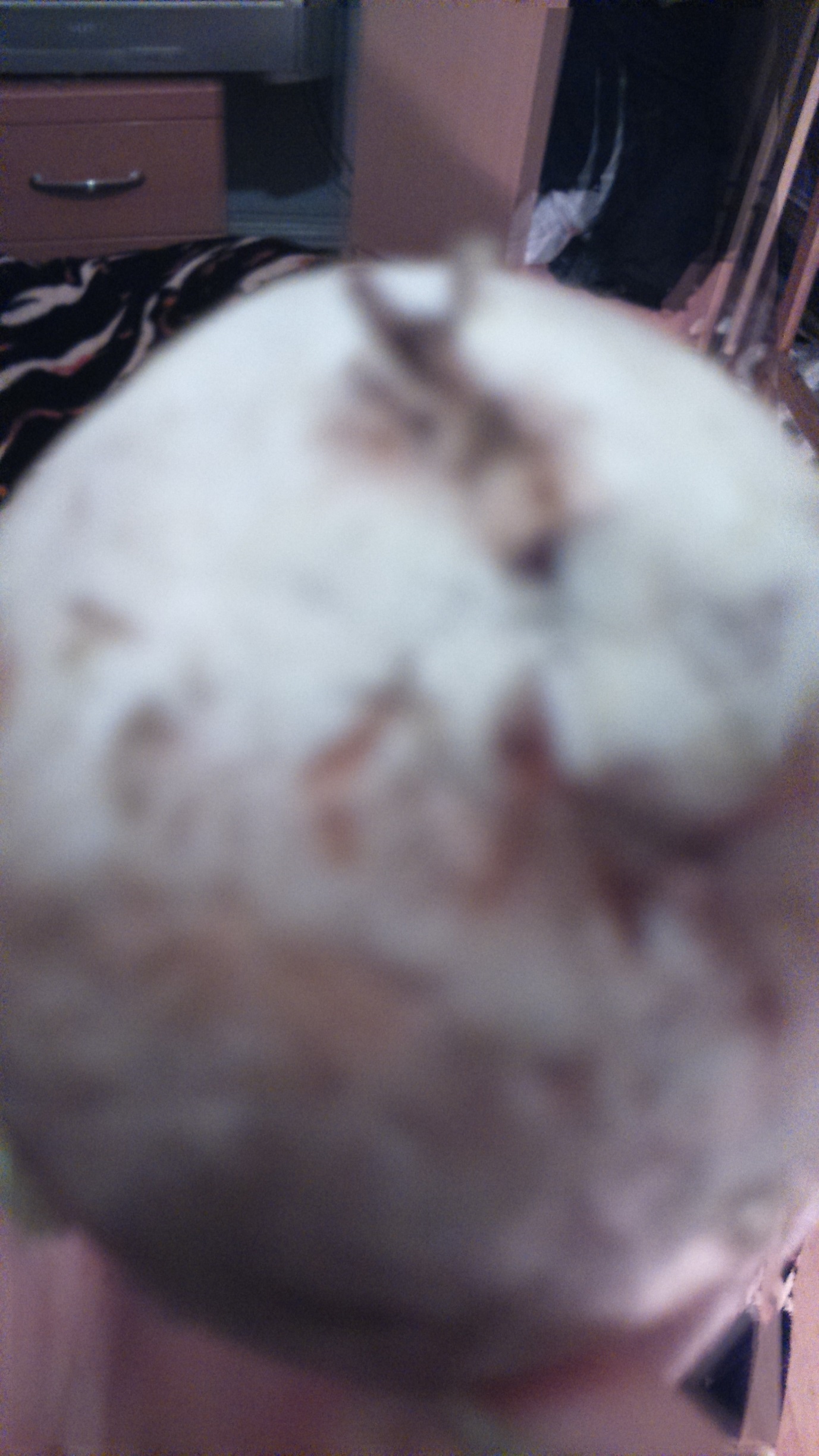 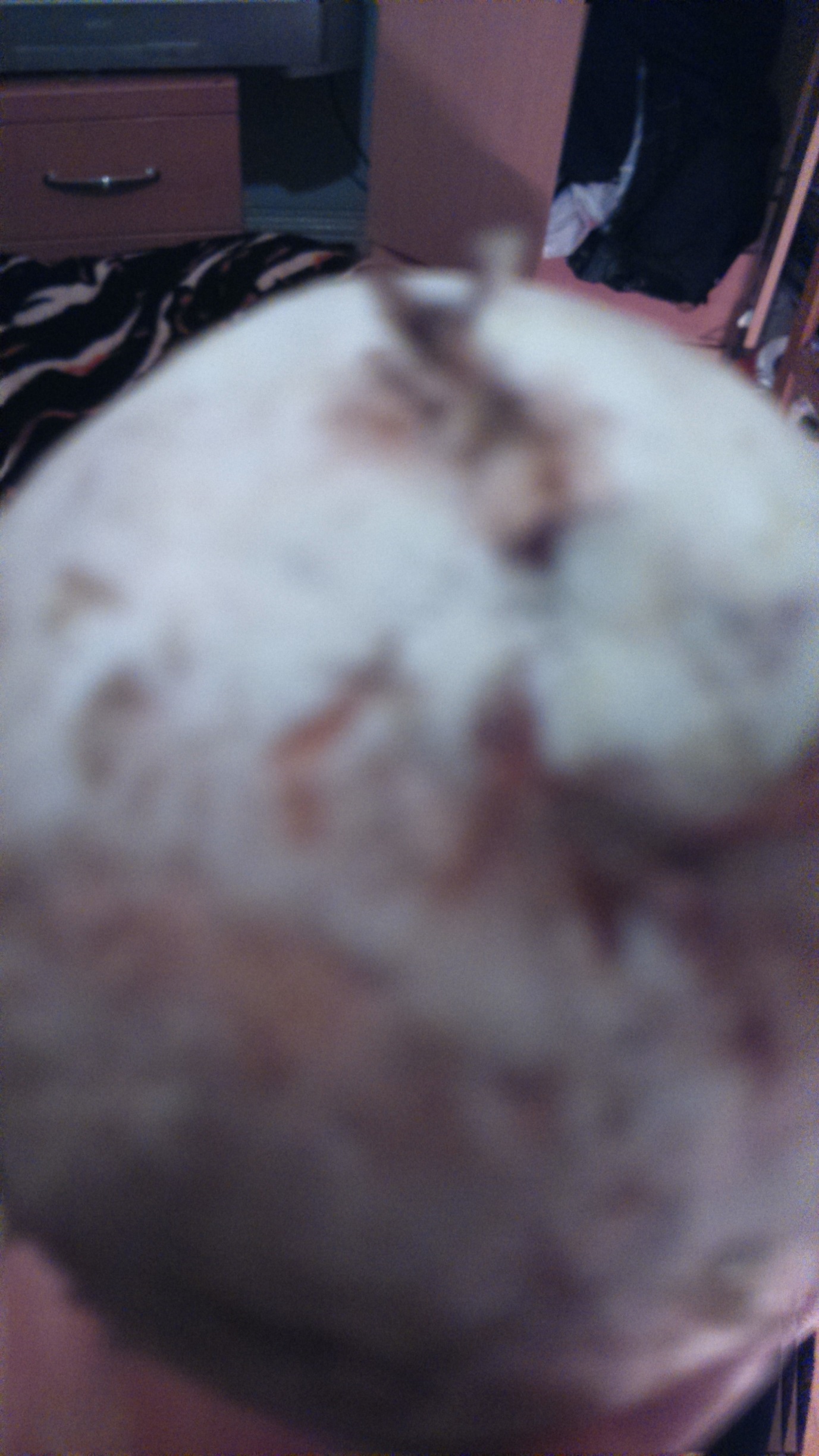 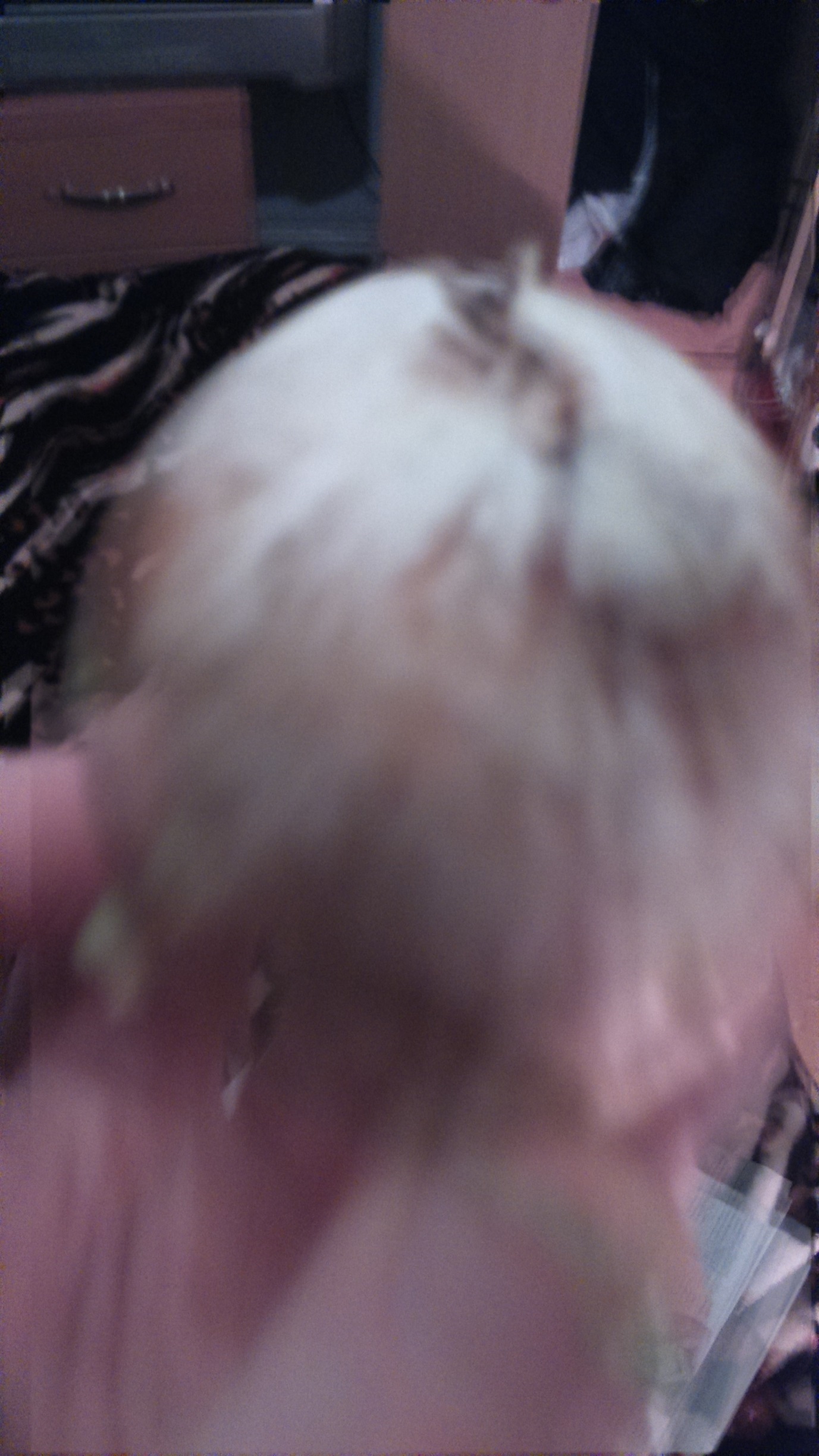 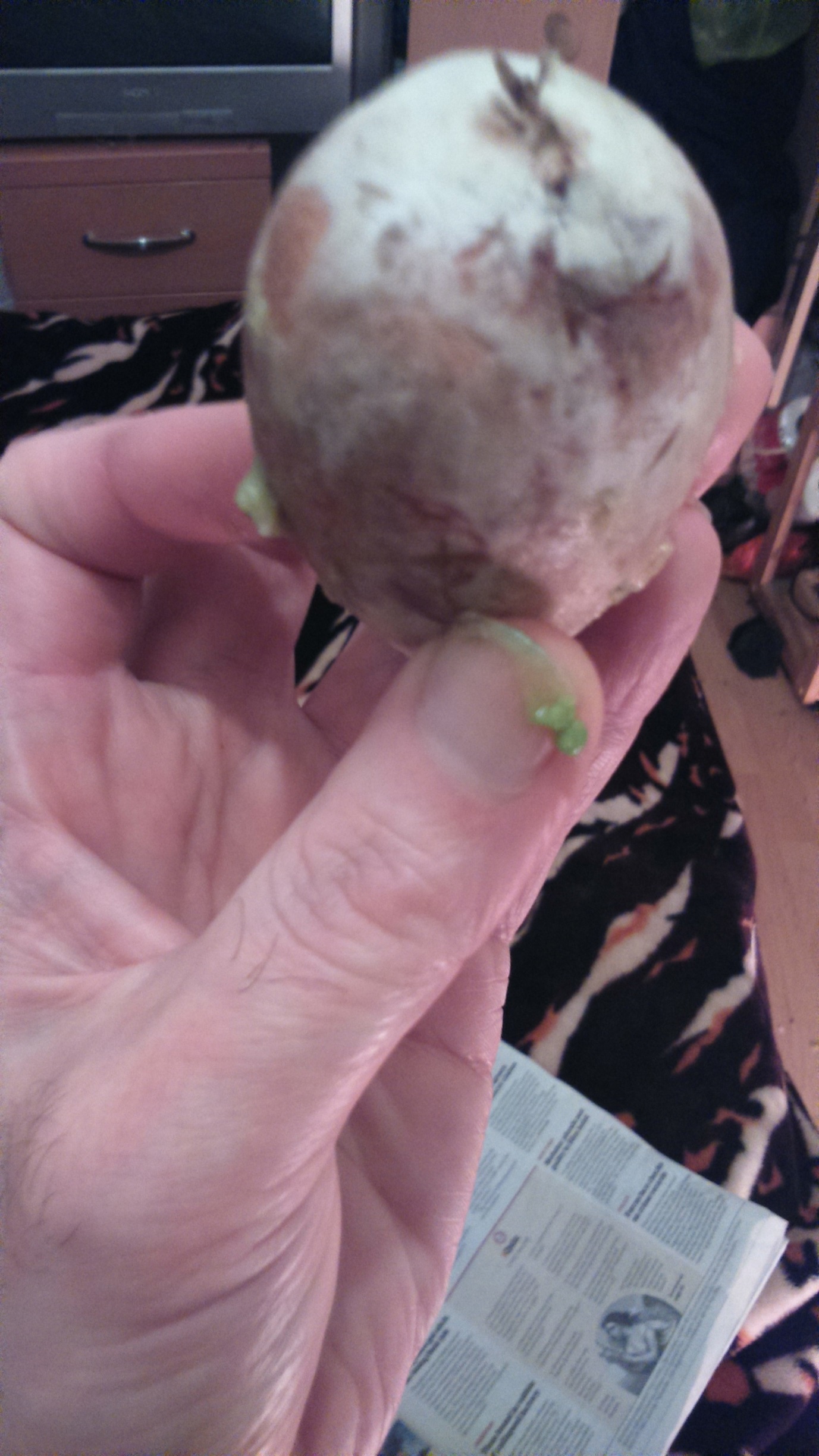 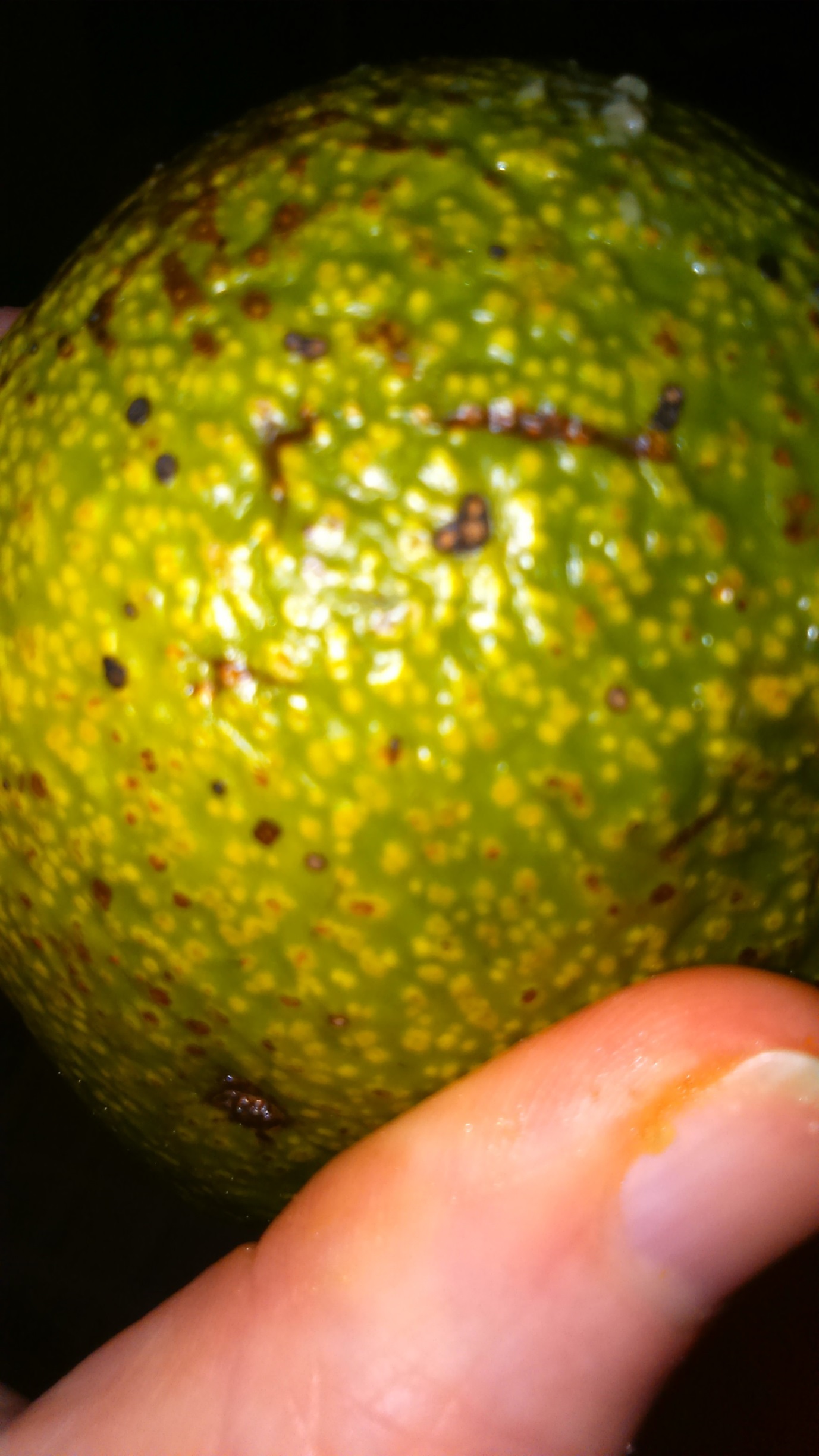 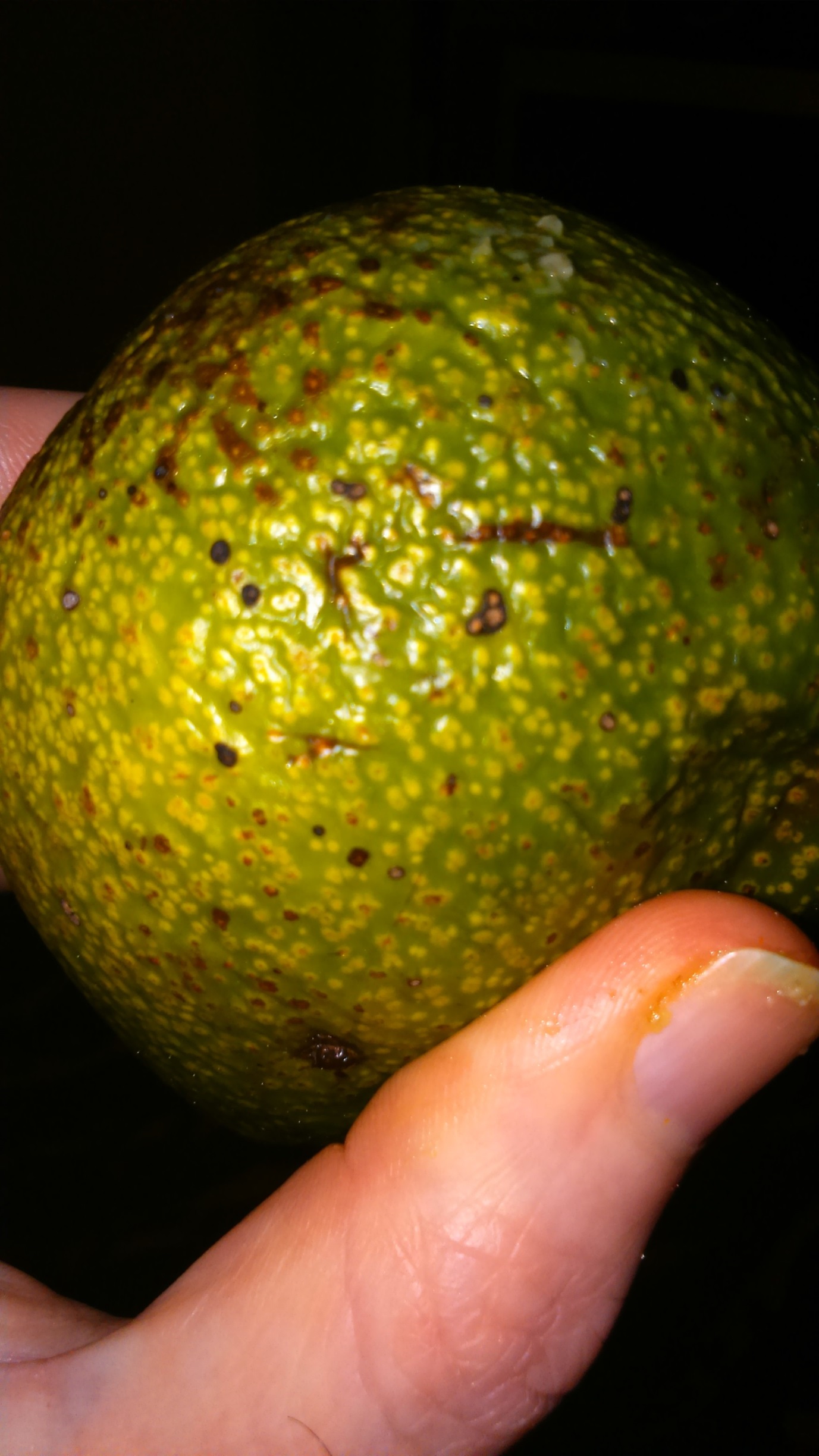 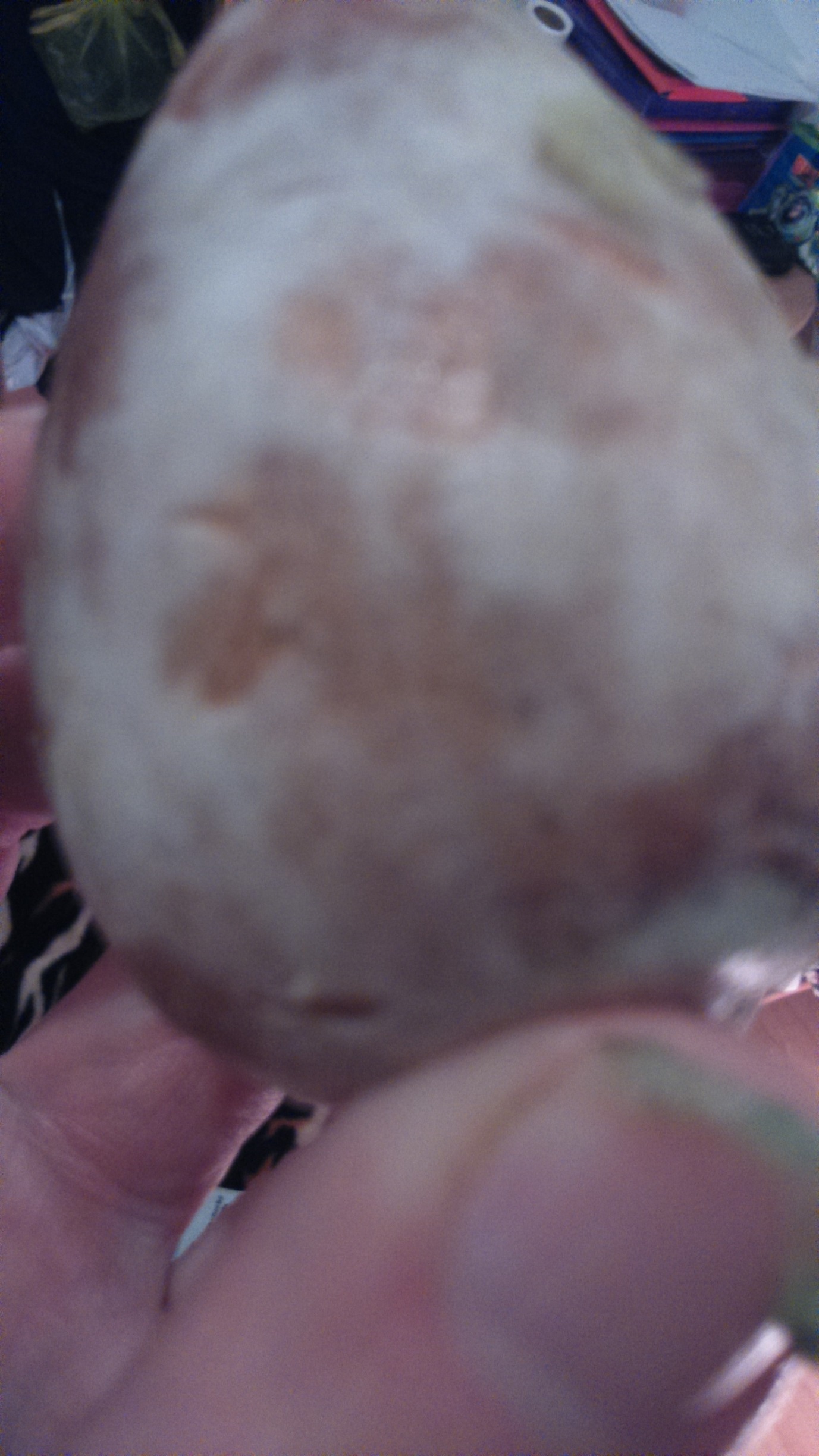 